Secretary GeneralLIST OF ASTAP OFFICE BEARERS 
(As of ASTAP-36)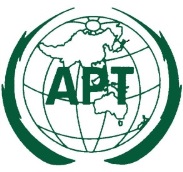 ASIA-PACIFIC TELECOMMUNITYDocument No:The 36th APT Standardization Program Forum(ASTAP-36)ASTAP-36/OUT-2717-20 April 2023, Bangkok, Thailand24 May 2024GroupChairsVice ChairsPlenaryDr. Hyoung Jun Kim Senior VPElectronic & Telecommunications Research Institute, Republic of KoreaDr. Hideyuki Iwata CEO & S.V.P.Telecommunication Technology Committee, JapanMr. Xiaoyu YouInternational ManagerChina Academy of Information and Communications Technology, 
People's Republic of ChinaWG Policy and Strategic 
Co-ordination (WG PSC)Mr. Dao Ngoc Tuyen
Senior OfficialMinistry of Information andCommunications, Viet NamMr. Kaoru KenyoshiManager, Quantum ICT Collaboration CenterNational Institute of Information and Communications Technology, JapanMr. Tong Wu
Senior EngineerChina Telecommunications Corporation, 
People’s Republic ChinaExpert Group Bridging the Standardization Gap (EG BSG)Mr. Dao Ngoc Tuyen
Senior OfficialMinistry of Information andCommunications, Viet NamMr. Ki-Hun Kim Team Manager
Telecommunications TechnologyAssociation, Republic of Korea Mr. Masatoshi ManoDirector, Standardization Telecommunication Technology Committee, JapanExpert Group Green ICT and EMF Exposure (EG GICT&EMF)Dr. Sam Young ChungResearch Commissioner
Institute of Future Radio Engineering, Republic of Korea
 Mr. Min Prasad Aryal DirectorNepal Telecom Authority, NepalMr. Nur Akbar SaidSenior Policy Analyst
Ministry of Communication and Informatics, IndonesiaMr. Uttachai MannontriDivision DirectorNational Broadcasting and Telecommunications CommissionThailandExpert Group ITU-T Issues 
(EG ITU-T)Mr. Kazunori TanikawaManaging ExpertInnovation Promotion DepartmentNational Institute of Information and Communication Technology, JapanMr. Quoc Binh TranOfficer
Ministry of Information and Communications, Viet NamExpert Group Policies, Regulatory and Strategies
(EG PRS)VacantVacantWG Network and System 
(WG NS)Dr. Joon-Won Lee 
Emeritus Professor.Andong National University, Republic of Korea 
 Dr. Kazuhide NakajimaSenior Distinguished Researcher
Access Network Service Systems Laboratories, NTT, Japan
Expert Group Future Network and Next Generation Networks (EG FN&NGN)Dr. Joon-Won Lee 
Emeritus Professor.Andong National University, Republic of Korea 
 Dr. Kazuhide NakajimaSenior Distinguished Researcher
Access Network Service Systems Laboratories, NTT, JapanExpert Group Seamless Access Communication Systems (EG SACS)Dr. Atsushi KannoExecutive ResearcherOptical Access Technology LaboratoryPhotonic ICT Research Center, Network Research Institute
National Institute of Information and Communications Technology, JapanExpert Group Disaster Risk Management and Relief System (EG DRMRS)Dr. Hideo Imanaka
Managing ExpertNational Institute of Information and Communication Technology, JapanWG Service and Application (WG SA)Ms. Miho Naganuma 
Senior Executive ProfessionalNEC Corporation, Japan 
 Dr. Jee-In Kim 
Professor Konkuk University, Republic of Korea 
 Expert Group Internet of Things Application/ Services (EG IOT)Dr. Toru YamadaManagerNEC Corporation, JapanDr. Seung-yun Lee DirectorElectronic & Telecommunications Research Institute, Republic of KoreaMr. Jing YueChina Academy of Information and Communication Technology,People’s Republic of ChinaExpert Group Security (EG IS)Mr. Hiroshi TakechiExecutive ExpertNEC Corporation, Japan
E-mail: h-takechi@nec.comDr. Heuisu RyuProfessorGyeongin National University of Education, Republic of KoreaExpert Group Multimedia Application (EG MA)Dr Hideki YamamotoSenior ManagerOki Electric Industry Co., Ltd., JapanDr. Dong il SeoPrinciple ResearcherElectronic & Telecommunications Research Institute, Republic of KoreaExpert Group Accessibility and Usability (EG AU)Dr. Jee-In KimProfessor 
Konkuk University
Republic of KoreaMs. Wantanee PhantachatAdvisorAssistive Technology and Medical Devices Research Center (A-MED), National Science and Technology Development Agency (NSTDA), Thailand 